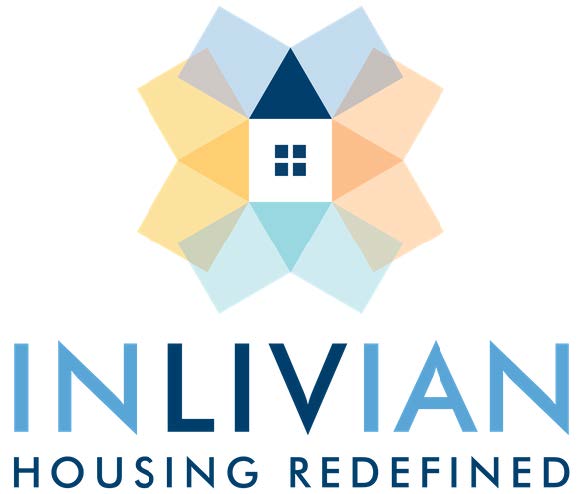 NOTICEBoard MeetingNovember 15, 2022Notice is hereby given that a Regular Board Meeting will be held via teleconference with the Commissioners of INLIVIAN Tuesday, November 15, 2022 beginning at 5:30 p.m.Join Zoom Meeting
https://us06web.zoom.us/j/87957553627Meeting ID: 879 5755 3627
One tap mobile
+16469313860,,87957553627# US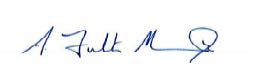 A. Fulton Meachem, Jr.President/CEOMission Statement: “To create innovative housing solutions in desirable communities for residents of diverse incomes and facilitate access to services to help them succeed.”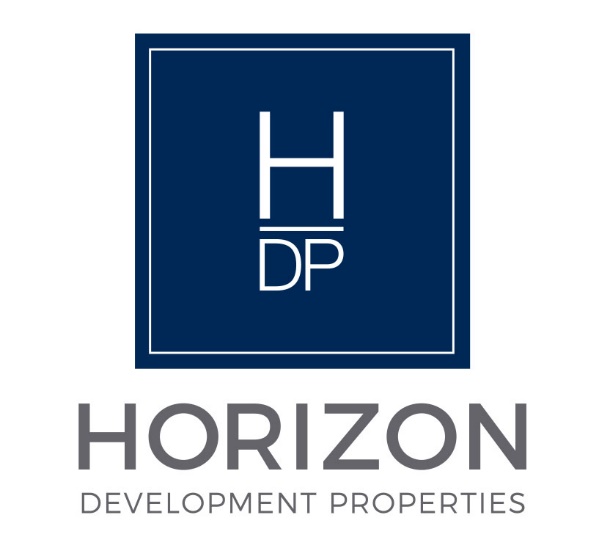 NOTICERegular Board MeetingBoard of DirectorsNovember 15, 2022Notice is hereby given that the Regular Board Meeting will be held via teleconference with the Board of Directors of Horizon Development Properties, Inc. on Tuesday, November 15, 2022, as follows: Time/Date:    Immediately following the INLIVIAN Regular Board Meeting which convenes at 5:30pm on November 15, 2022.Join Zoom Meeting
https://us06web.zoom.us/j/87957553627Meeting ID: 879 5755 3627
One tap mobile
+16469313860,,87957553627# USA. Fulton Meachem, Jr.President/CEO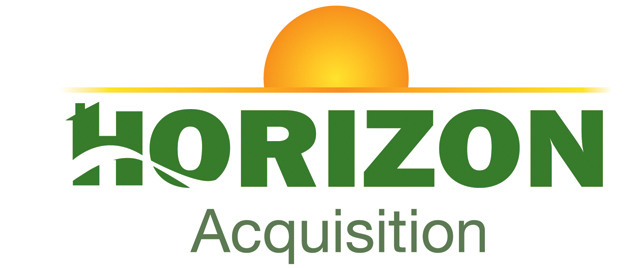 NOTICERegular Board MeetingBoard of DirectorsNovember 15, 2022Notice is hereby given that the Regular Board Meeting will be held with via teleconference the Board of Directors of Horizon Acquisition Corporation on Tuesday, November 15, 2022, as follows: Time/Date:    Immediately following the INLIVIAN Regular Board Meeting and Horizon Development Properties, Inc. Board of Directors meeting which convenes at 5:30pm November 2022.Join Zoom Meeting
https://us06web.zoom.us/j/87957553627Meeting ID: 879 5755 3627
One tap mobile
+16469313860,,87957553627# USA. Fulton Meachem, Jr.President/CEO